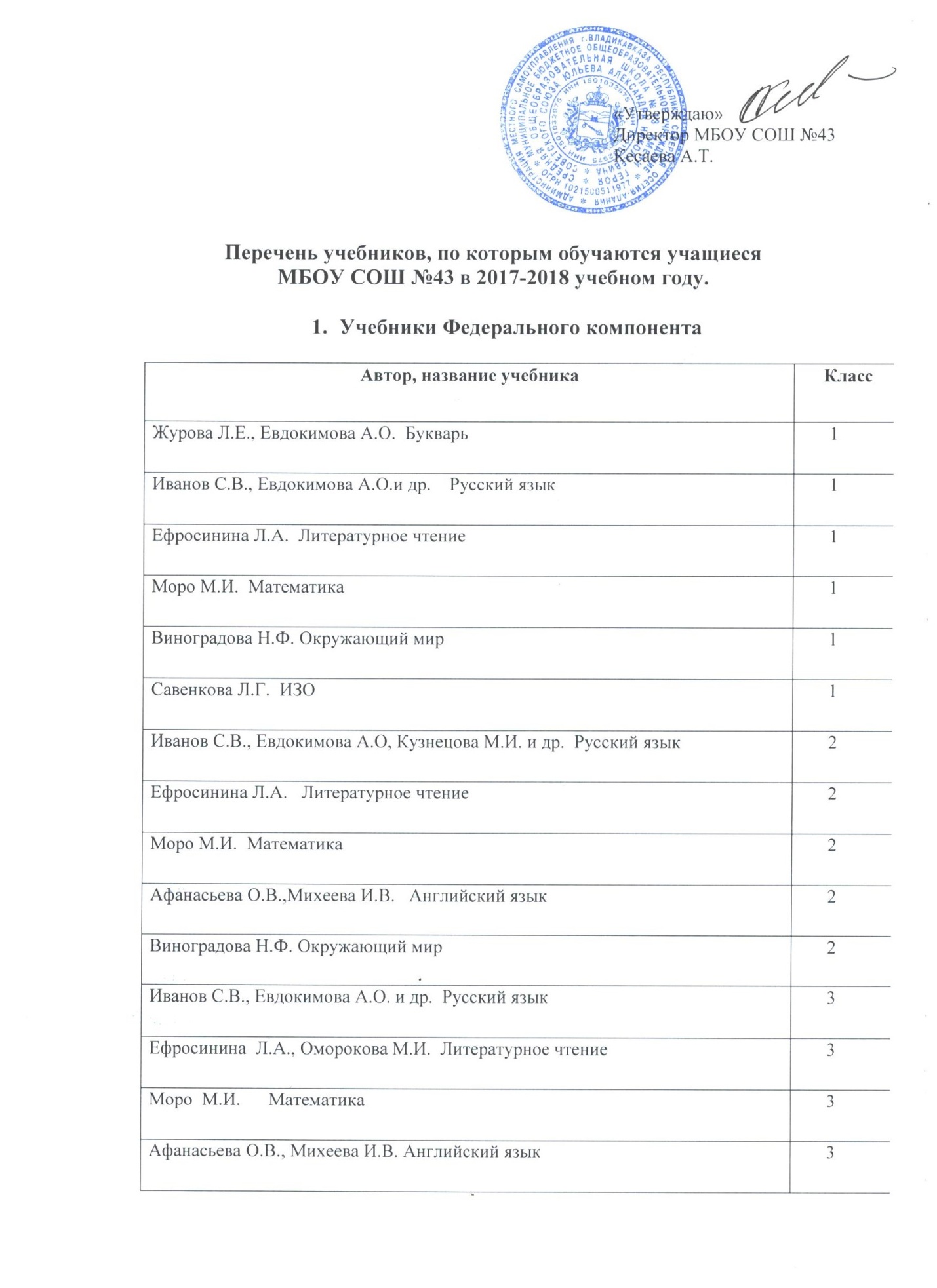 Учебники национально-регионального компонентаПлешаков А.А. Окружающий мир      3Иванов С.В., Кузнецова М.И. и др. Русский язык      4Ефросинина Л.А., Оморокова М.И.  Литературное чтение       4 Моро  М.И.  Математика       4Афанасьева О.В., Михеева И.В.   Английский язык       4Плешаков А.А.  Окружающий мир       4Беглов А.Л. ОМРК      4Ладыженская Т.А., Баранов М.Т. и др.  Русский язык       5Коровина В.Я.  Литература       5Мерзляк А.Г. Математика       5Афанасьева О.В. Английский язык       5Вигасин А.А., Годер Г.И. Всеобщая история.  История  Древнего  мира       5Летягин А.А./под ред. Дронова В.П.  География       5Пономарева И.Н., Николаев И.В.  Биология       5Баранов М.Т.,  Ладыженская Т.А.  Русский язык       6Коровина В.Я. Литература       6Мерзляк В.Г.    Математика       6Агибалова Е.В.,  Донской Г.М. Всеобщая история. История Средних веков       6Арсентьев Н.М.  История России       6Виноградова Н.Ф., Городецкая Н.И.  Обществознание       6Летягин А.А./под ред.Дронова В.П.  География       6Афанасьева О.Г.  Английский язык       6Пономарева И.Н., Корнилова О.А./под ред. Пономаревой И. Биология       6Баранов М.Т., Ладыженская Т.А.  и  др.  Русский язык       7Коровина В.Я., Журавлев В.П.  Литература       7Макарычев Ю.Н.,  Миндюк Н.Г.  Алгебра       7Босова Л.Л.   Информатика       7Биболетова М.З.,  Трубанева Н.Н.  Английский язык       7Юдовская А.Я. , Баранов П.А. Всеобщая история. История Нового времени       7Арсентьев Н.М.  История России.       7Боголюбов Л.Н., Городецкая Н.И. Обществознание       7Душина И.В., Смоктунович Т.Л.  География       7Константинов В.М. Бабенко В.Г. Биология       7Перышкин А.В.  Физика       7Смирнов А.Т., Хренников Б.О. ОБЖ       7Душина И.В., Коринская В.А. География. Материки, океаны  и страны       7Атанасян Л.С., БутузовВ.Ф.  Геометрия       7-9Тростенцова Л.А.,  Ладыженская Т.А.  Русский язык       8Коровина В.Я.  Литература       8Макарычев Ю.Н., Миндюк Н.Г.  Алгебра       8Босова Л.Л.  Информатика       8Биболетова М.З., Трубанева Н.Н.  Английский язык       8Юдовская А.Я., Баранов П.А. Всеобщая история. История Нового времени . 1800-1900       8Данилов А.А., Косулина Л.Г.  История России       8Боголюбов Л.Н., Городецкая Н.И.и др. Обществознание       8Пятунин В.Б., Таможняя Е.А.под. ред. Дронова В.П.  География       8Драгомилов А.Г., Маш Р.Г.  Биология       8Перышкин А.В.  Физика       8Габриелян О.С.  Химия       8Смирнов А.Т., Хренников Б.О.  ОБЖ       8Тростенцова Л.А., Ладыженская Т.А.  Русский язык       9Коровина В.Я.,  Журавлев   В.П.  Литература       9Биболетова М.З., Бубушис Е.Е.  Английский язык       9Кулигина А.С., Щепилова А.В.  Французский язык       9Макарычев Ю.Н.,  Миндюк Н.Г.  Алгебра       9Босова Л.Л. Информатика       9Данилов А.А., КосулинаЛ.Г.  История России        9Боголюбов Л.Н., Матвеев А.И. и др.  Обществознание        9Таможняя Е.А., Толкунова  С.Г. под ред. Дронова В.П.  География        9Пономарева И.Н., Корнилова И.А.  Биология        9Габриелян О.С.  Химия       9Сороко-Цюпа О.С., Сороко-Цюпа А.О.  Всеобщая история. История Нового времени       9Перышкин А.В., Гутник Е.М.  Физика       9Биболетова М.З., Бабушис Е.Е. Английский язык (базовый уровень)       10Волобуев О.В., Митрофанов А.А. под ред.Данилевского И.Н. История . Всеобщая история (базовый и угл.уров.)        10Мякишев Г.Я., Физика.  (классический курс)      10Габриелян О.С.  Химия(базов. уров.)      10Габриелян О.С., Остроумов И.Г.  Химия (угл. уров.)      10Захаров В.Б.,Мамонтов С.Г. и др.  Биология. Общая  Биология (угл.уров.)      10Маранцман В.Г., Маранцман Е.К.и др. Литература (базов. и проф. уровни)     10Поляков К.И.  Информатика      10Волобуев О.В., Пономарев М.В. Всеобщая    история (базов. уровень)     10Боголюбов Л.Н., Аверьянов Ю.И. и др. Обществознание (базов. уровень)     10Боголюбов Л.Н., Лазебникова А.Ю.  Обществознание (проф. уровень)     10Бахчиева О.А./под ред. Дронова В.П.  География (базов. уровень)     10Захаров В.Б., Мамонтов С.Г. и др. Биология (проф. уров.)     10Бахчиев О.А./под ред. Дронова В.П.  (базовый и угл. уров) География      10-11Власенков А.И., Рыбченкова Л.М.  Русский язык     10-11Атанасян Л.С. Геометрия (баз. и проф. уровни)    10-11АлимовШ.А. Алгебра     10-11Биболетова М.З., Бабушис Е.Е.  Английский  язык (базов. уровень)     11Волобуев   О.В., Кулешов С.В.  История. История  России (базов. уров.)     11Габриелян О.С.  Химия (базов. уров.)     11Габриелян О.С.  Химия (проф. уров.)     11Захаров В.Б., Мамонтов С.Г. и др. Биология. Общая  Биология (угл. уров.)     11Маранцман В.Г. Маранцман Е.К.и др.  Литература (базов. и проф. уровень)     11Угринович Н.Д.  Информатика и ИКТ (баз. уровень)      11Боголюбов Л.Н., Городецкая Н.И., Матвеев А.И.  Обществознание (базов. уровень)     11Боголюбов Л.Н., Лазебникова А.Ю., Кинкулькин А.Т. Обществознан.  (проф. уровень)      11Захаров В.Б., Мамонтов С.Г. и др.  Биология (проф.уров.)      11Сороко-Цюпа А.О. Всеобщая история.  Новейшая история     11Автор, название учебникаКлассМоураова М.Л. Абета      1  Корнаева З.В. Говорим и читаем по-осетински       1Дзапарова З. Книга для чтения     2Дзампаева Л. Осетинский язык     2Корнаева З.В. Говорим и читаем по-осетински     2Дзапарова З.Книга для чтения      3Дзампаева Л.Осетинский язык      3Битарова Р.А. Говорим и читаем по-осетински      3Туаева Л.    Книга для чтения       4Саламова   Л.   Осетинский язык       4Калаева М.А.  Говорим и читаем по-осетински      4Бзаров Р  Рассказы по истории Алании и России.      4Газдарова  А.Х. Осетинская  литература (хрестоматия)       5Джиоева Г.Х. Осетинский язык        5Дзодзикова З. Б. Осетинский язык (как второй язык)        5Дзасохова Ф.К. Осетинская литература(хрестоматия)       6Кокаева Л.Х. Осетиский язык       6Дзодзикова З.Б. Осетинский язык  (как второй язык)       6Газдарова А.Х. Осетинская литература       7Колиева И.Н.   Осетинский язык       7Бибаева М.В. Осетинский язык (как второй язык)       7Джикаев Ш.Ф.Осетинская литература       8Дзасохова Ф.К. Осетинский язык      8Кудзоева А.Ф. Осетинский язык  (как второй язык)      8Джусоев Н.Г Осетинская литература       9Дзасохова Ф.К. Осетинская литература (хрестоматия)       9Пухова Ф.К. Осетинский язык       9Боллоева Л.М. Осетинский язык (как второй язык)      9Блиев М.М., Бзаров Р.С. История Осетии     10 Джусоев Н.Г. Осетинская литература     10Кантемирова Р.С. Осетинская литература (*хрестоматия)     10Цопанова Р.Г. Осетинский язык     10Цаллагова С.Ю. Осетинский язык (как второй язык)     10Габисова А.Н. Осетинская литература (хрестоматия)     11Джусоев Н.Г.Осетинская литература     11Кудзоева А.Ф. Осетинский язык     11Кудзоева А.Ф. Осетинский язык (как второй язык)    11Газданова В.С. Традиционная культура осетин    10